Know Your Key Customers, Contacts, Suppliers and Vendors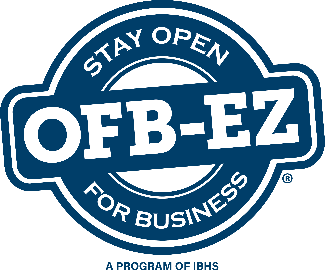 Updated:      	Next Review Date:      	CONTACT TYPE: Current Supplier/Vendor	 Back-Up Supplier/Vendor	 Key Customer/ContactCompany / Individual Name:       Account Number:      Materials / Service Provided:      Street Address:      City, State, ZIP:      Company phone:      Website:      Company RepresentativePrimary Contact:      Title:      Office phone:      Mobile phone:      Email:      Alternate Contact:      Title:      Office phone:      Mobile phone:      Email:      Notes:      